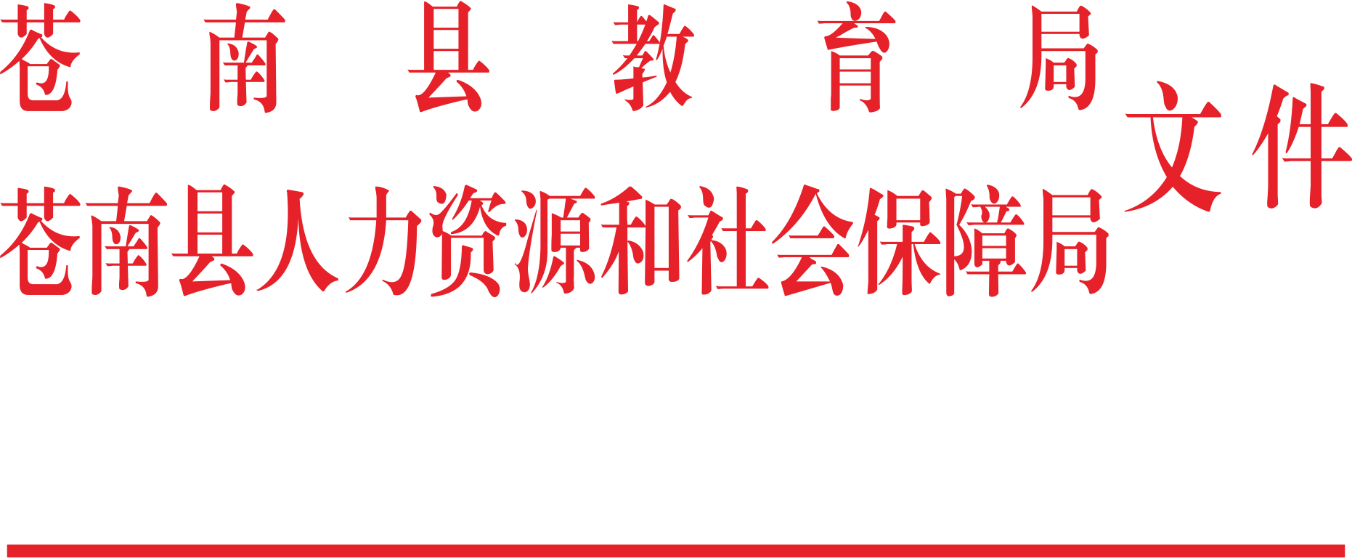 附件12023年春季提前公开招聘普通高校优秀毕业生学科岗位计划表2023年春季提前公开招聘普通高校优秀毕业生学校岗位计划表（高中、职高岗位3名）（县城城区初中岗位1名）（县城城区小学岗位3名）附件22023年春季提前公开招聘普通高校优秀毕业生报名登记表说明：1.“教师资格证类别”填具体资格证情况，例如填“高中语文、初中数学、小学英语等”； 2..“报考岗位”填具体岗位，分“高中、县城城区初中、非县城城区初中、县城城区小学、非县城城区小学、特殊教育”岗位，“学科”按岗位计划表所对应学科填。资格审核结果由招聘工作小组现场填写。附件3： 世界大学排名榜前200名院校附件4：“双一流”高校名单序号岗位类别学科类别数量学历及年龄要求专业要求备注1高中岗位高中语文1全日制普通高校本科生、硕士研究生1993年1月1日以后出生，博士研究生1988年1月1日以后出生专业对口研究生学历的可以按照本科或研究生所学专业3职高岗位机械设计制造1全日制普通高校本科生、硕士研究生1993年1月1日以后出生，博士研究生1988年1月1日以后出生专业对口研究生学历的可以按照本科或研究生所学专业4职高岗位电子商务1全日制普通高校本科生、硕士研究生1993年1月1日以后出生，博士研究生1988年1月1日以后出生专业对口研究生学历的可以按照本科或研究生所学专业5县城城区义务教育阶段学校岗位初中社会1全日制普通高校本科生、硕士研究生1993年1月1日以后出生，博士研究生1988年1月1日以后出生专业对口研究生学历的可以按照本科或研究生所学专业6县城城区义务教育阶段学校岗位小学语文3全日制普通高校本科生、硕士研究生1993年1月1日以后出生，博士研究生1988年1月1日以后出生专业对口研究生学历的可以按照本科或研究生所学专业合计合计合计7单   位语文机械设计制造电子商务苍南县金乡高级中学1苍南县职业中等专业学校1苍南县金乡职业学校1单   位社会苍南县江南实验中学1单   位语文苍南县灵溪镇第一小学1苍南县灵溪镇第二小学1苍南县灵溪镇第四小学1姓名性别性别出生年月出生年月出生年月正面免冠2寸照片正面免冠2寸照片正面免冠2寸照片户籍地生源地生源地政治面貌政治面貌政治面貌正面免冠2寸照片正面免冠2寸照片正面免冠2寸照片现学历及毕业时间现学位及取得时间现学位及取得时间现学位及取得时间正面免冠2寸照片正面免冠2寸照片正面免冠2寸照片本科就读学校及专业是否为师范类专业是否为师范类专业是否为师范类专业正面免冠2寸照片正面免冠2寸照片正面免冠2寸照片原入学批次及分数个人特长个人特长个人特长正面免冠2寸照片正面免冠2寸照片正面免冠2寸照片普通话等级英语等级教师资格类别教师资格类别教师资格类别取得教师资格时间取得教师资格时间家庭住址居民身份证号码居民身份证号码居民身份证号码联系电话个人手机号码：                       紧急联系号码：个人手机号码：                       紧急联系号码：个人手机号码：                       紧急联系号码：个人手机号码：                       紧急联系号码：个人手机号码：                       紧急联系号码：个人手机号码：                       紧急联系号码：个人手机号码：                       紧急联系号码：个人手机号码：                       紧急联系号码：个人手机号码：                       紧急联系号码：个人手机号码：                       紧急联系号码：个人手机号码：                       紧急联系号码：个人手机号码：                       紧急联系号码：个人简历（从高中起）主要获奖情况（从大学本科起）报名学科岗位岗位类别岗位类别岗位类别岗位类别学科类别学科类别学科类别报名承诺签名及我保证于2023年7月31日前取得学历学位证书及教师资格证，个人所填表格信息及所提供的佐证材料真实有效，否则一切后果自负。特此承诺。毕业生签名：年    月    日我保证于2023年7月31日前取得学历学位证书及教师资格证，个人所填表格信息及所提供的佐证材料真实有效，否则一切后果自负。特此承诺。毕业生签名：年    月    日我保证于2023年7月31日前取得学历学位证书及教师资格证，个人所填表格信息及所提供的佐证材料真实有效，否则一切后果自负。特此承诺。毕业生签名：年    月    日我保证于2023年7月31日前取得学历学位证书及教师资格证，个人所填表格信息及所提供的佐证材料真实有效，否则一切后果自负。特此承诺。毕业生签名：年    月    日我保证于2023年7月31日前取得学历学位证书及教师资格证，个人所填表格信息及所提供的佐证材料真实有效，否则一切后果自负。特此承诺。毕业生签名：年    月    日我保证于2023年7月31日前取得学历学位证书及教师资格证，个人所填表格信息及所提供的佐证材料真实有效，否则一切后果自负。特此承诺。毕业生签名：年    月    日我保证于2023年7月31日前取得学历学位证书及教师资格证，个人所填表格信息及所提供的佐证材料真实有效，否则一切后果自负。特此承诺。毕业生签名：年    月    日我保证于2023年7月31日前取得学历学位证书及教师资格证，个人所填表格信息及所提供的佐证材料真实有效，否则一切后果自负。特此承诺。毕业生签名：年    月    日我保证于2023年7月31日前取得学历学位证书及教师资格证，个人所填表格信息及所提供的佐证材料真实有效，否则一切后果自负。特此承诺。毕业生签名：年    月    日我保证于2023年7月31日前取得学历学位证书及教师资格证，个人所填表格信息及所提供的佐证材料真实有效，否则一切后果自负。特此承诺。毕业生签名：年    月    日我保证于2023年7月31日前取得学历学位证书及教师资格证，个人所填表格信息及所提供的佐证材料真实有效，否则一切后果自负。特此承诺。毕业生签名：年    月    日我保证于2023年7月31日前取得学历学位证书及教师资格证，个人所填表格信息及所提供的佐证材料真实有效，否则一切后果自负。特此承诺。毕业生签名：年    月    日审核意见资格初审小组意见：符合第_________报考条件，属于      _____________签约对象。审核人签名：年    月   日资格初审小组意见：符合第_________报考条件，属于      _____________签约对象。审核人签名：年    月   日资格初审小组意见：符合第_________报考条件，属于      _____________签约对象。审核人签名：年    月   日资格初审小组意见：符合第_________报考条件，属于      _____________签约对象。审核人签名：年    月   日资格初审小组意见：符合第_________报考条件，属于      _____________签约对象。审核人签名：年    月   日资格初审小组意见：符合第_________报考条件，属于      _____________签约对象。审核人签名：年    月   日面谈小组意见：面谈小组签名：年    月    日面谈小组意见：面谈小组签名：年    月    日面谈小组意见：面谈小组签名：年    月    日面谈小组意见：面谈小组签名：年    月    日面谈小组意见：面谈小组签名：年    月    日面谈小组意见：面谈小组签名：年    月    日备注排名学校中文名称学校英文名称国家/地区1.2023年QS世界大学排名1.2023年QS世界大学排名1.2023年QS世界大学排名1.2023年QS世界大学排名1麻省理工学院Massachusetts Institute of Technology美国2剑桥大学University of Cambridge英国3斯坦福大学Stanford University美国4牛津大学University of Oxford英国5哈佛大学Harvard University美国6加州理工学院California Institute of Technology美国6帝国理工学院Imperial College London英国8伦敦大学学院University College London英国9苏黎世联邦理工大学（瑞士联邦理工学院）ETH Zurich - Swiss Federal Institute of Technology瑞士10芝加哥大学The University of Chicago美国11新加坡国立大学National University of Singapore新加坡12北京大学Peking University中国13宾夕法尼亚大学University of Pennsylvania美国14清华大学Tsinghua University中国15爱丁堡大学The University of Edinburgh英国16洛桑联邦理工学院Swiss federal Institute of Technology in Lausanne瑞士16普林斯顿大学Princeton University美国18耶鲁大学Yale University美国19南洋理工大学Nanyang Technological University新加坡20康奈尔大学Cornell University美国21香港大学The University of Hong Kong中国香港22哥伦比亚大学Columbia University in the City of New York美国23东京大学The University of Tokyo日本24约翰霍普金斯大学Johns Hopkins University美国25密歇根大学University of Michigan美国26巴黎科学艺术人文大学Paris Sciences & Lettres – PSL University法国27加州大学伯克利分校University of California, Berkeley美国28曼彻斯特大学The University of Manchester英国29首尔国立大学Seoul National University韩国30澳大利亚国立大学The Australian National University澳大利亚31麦吉尔大学McGill University加拿大32西北大学Northwestern University美国33墨尔本大学The University of Melbourne澳大利亚34复旦大学Fudan University中国34多伦多大学University of Toronto加拿大36京都大学Kyoto University日本37伦敦国王学院King's College London英国38香港中文大学The Chinese University of Hong Kong中国香港39纽约大学New York University美国40香港科技大学The Hong Kong University of Science and Technology中国香港41悉尼大学The University of Sydney澳大利亚42韩国科学技术研究所Korea Advanced Institute of Science and Technology韩国42浙江大学Zhejiang University中国44加州大学洛杉矶分校University of California, Los Angeles美国45新南威尔士大学The University of New South Wales澳大利亚46上海交通大学Shanghai Jiao Tong University中国47不列颠哥伦比亚大学University of British Columbia加拿大48巴黎理工学院Institut Polytechnique de Paris法国49慕尼黑工业大学Technical University of Munich德国50杜克大学Duke University美国50昆士兰大学The University of Queensland澳大利亚52卡内基梅隆大学Carnegie Mellon University美国53加州大学圣地亚哥分校University of California, San Diego美国54香港城市大学City University of Hong Kong中国香港55东京工业大学Tokyo Institute of Technology日本56伦敦政治经济学院The London School of Economics and Political Science英国57蒙纳士大学Monash University澳大利亚58阿姆斯特丹大学University of Amsterdam荷兰59慕尼黑大学University of Munich德国60索邦大学Sorbonne University法国61代尔夫特理工大学Delft University of Technology荷兰61布里斯托大学University of Bristol英国63布朗大学Brown University美国64华威大学The University of Warwick英国65鲁普莱希特-卡尔斯-海德堡大学Heidelberg University德国65香港理工大学The Hong Kong Polytechnic University中国香港67布宜诺斯艾利斯大学University of Buenos Aires阿根廷68大阪大学Osaka University日本69巴黎萨克雷大学Paris-Saclay University法国70马来亚大学University of Malaya马来西亚71浦项科技大学Pohang University of Science And Technology韩国72德克萨斯大学奥斯汀分校University of Texas at Austin美国73延世大学Yonsei University韩国74高丽大学Korea University韩国75罗蒙诺索夫莫斯科国立大学Lomonosov Moscow State University俄罗斯76鲁汶大学University of Leuven比利时77台湾大学National Taiwan University中国台湾78南安普顿大学University of Southampton英国79东北大学Tohoku University日本80华盛顿大学University of Washington美国81格拉斯哥大学University of Glasgow英国82哥本哈根大学University of Copenhagen丹麦83威斯康星大学麦迪逊分校University of Wisconsin-Madison美国83苏黎世大学University of Zurich瑞士85伊利诺伊大学香槟分校University of Illinois at Urbana-Champaign美国86利兹大学University of Leeds英国87奥克兰大学The University of Auckland新西兰88佐治亚理工学院Georgia Institute of Technology美国89皇家理工学院KTH Royal Institute of Technology瑞典90西澳大学The University of Western Australia澳大利亚91伯明翰大学University of Birmingham英国92杜伦大学Durham University英国93宾夕法尼亚州立大学The Pennsylvania State University美国94中国科学技术大学University of Science and Technology of China中国95隆德大学Lund University瑞典96谢菲尔德大学The University of Sheffield英国96圣安德鲁斯大学University of St Andrews英国98都柏林三一学院Trinity College Dublin, The University of Dublin爱尔兰99成均馆大学Sungkyunkwan University韩国100莱斯大学Rice University美国101奥斯陆大学University of Oslo挪威102加州大学戴维斯分校University of California, Davis美国102北卡罗来纳大学教堂山分校University of North Carolina at Chapel Hill美国104丹麦技术大学Technical University of Denmark丹麦104墨西哥国立自治大学National Autonomous University of Mexico墨西哥106阿卜杜勒·阿齐兹国王大学King Abdulaziz University沙特阿拉伯106赫尔辛基大学University of Helsinki芬兰108波士顿大学Boston University美国109阿德莱德大学The University of Adelaide澳大利亚110阿尔伯塔大学University of Alberta加拿大111里昂高等师范学院Ecole Normale Supérieure de Lyon法国112名古屋大学Nagoya University日本112乌得勒支大学Utrecht University荷兰114诺丁汉大学University of Nottingham英国115圣保罗大学Universidade de São Paulo巴西116阿尔托大学Aalto University芬兰116蒙特利尔大学Université de Montréal加拿大118柏林自由大学Free University of Berlin德国118圣路易斯华盛顿大学Washington University in St. Louis美国120伯尔尼大学University of Bern瑞士121智利天主教大学Pontifical Catholic University of Chile智利122纽卡斯尔大学Newcastle University英国123马来西亚博特拉大学Universiti Putra Malaysia马来西亚124瓦赫宁根大学Wageningen University & Research荷兰125查尔姆斯理工大学Chalmers University of Technology瑞典125伦敦玛丽女王大学Queen Mary University of London英国125日内瓦大学University of Geneva瑞士128乌普萨拉大学Uppsala University瑞典129普渡大学Purdue University美国129马来西亚国民大学The National University of Malaysia马来西亚131柏林洪堡大学Humboldt University of Berlin德国131莱顿大学Leiden University荷兰133南京大学Nanjing University中国134南加州大学University of Southern California美国135九州大学Kyushu University日本136巴塞尔大学University of Basel瑞士137悉尼科技大学University of Technology Sydney澳大利亚138埃因霍芬理工大学Eindhoven University of Technology荷兰139米兰理工大学Polytechnic University of Milan意大利140俄亥俄州立大学The Ohio State University美国141北海道大学Hokkaido University日本141卡尔斯鲁厄理工学院Karlsruhe Institute of Technology德国143根特大学Ghent University比利时143马来西亚理科大学University of Science Malaysia马来西亚145格罗宁根大学University of Groningen荷兰146兰卡斯特大学Lancaster University英国147亚琛工业大学RWTH Aachen University德国147罗切斯特大学University of Rochester美国149加州大学圣塔芭芭拉分校University of California, Santa Barbara美国150哈拉克国立大学Al-Farabi Kazakh National University哈萨克斯坦151维也纳大学University of Vienna奥地利152麦克马斯特大学McMaster University加拿大153斯德哥尔摩大学Stockholm University瑞典154滑铁卢大学University of Waterloo加拿大155埃默里大学Emory University美国155印度科学研究所Indian Institute of Science印度157汉阳大学Hanyang University韩国158柏林工业大学Technical University of Berlin德国159密歇根州立大学Michigan State University美国160法赫德国王石油与矿物大学King Fahd University of Petroleum & Minerals沙特阿拉伯161奥胡斯大学Aarhus University丹麦162约克大学University of York英国163埃克塞特大学University of Exeter英国164德州农工大学Texas A&M University美国164马里兰大学帕克分校University of Maryland, College Park美国166卡迪夫大学Cardiff University英国167博洛尼亚大学University of Bologna意大利167智利大学The University of Chile智利169蒂宾根大学University of Tübingen德国170蒙特雷科技大学Monterrey Institute of Technology and Higher Education墨西哥171罗马大学Sapienza University of Rome意大利172印度理工学院孟买分校Indian Institute of Technology Bombay印度172韦仕敦大学Western University加拿大174国立路桥学校Ecole des Ponts ParisTech法国174印度理工学院德里分校Indian Institute of Technology Delhi印度176凯斯西储大学Case Western Reserve University美国177国立清华大学National Tsing Hua University中国台湾178巴塞罗那自治大学Autonomous University of Barcelona西班牙179维也纳技术大学Vienna University of Technology奥地利179巴斯大学University of Bath英国181哈利法大学Khalifa University of Science and Technology阿联酋181都柏林大学University College Dublin爱尔兰181匹兹堡大学University of Pittsburgh美国184巴塞罗那大学University of Barcelona西班牙185哥德堡大学University of Gothenburg瑞典185明尼苏达大学University of Minnesota美国185伍伦贡大学The University of Wollongong澳大利亚188佛罗里达大学University of Florida美国189弗赖堡大学The University of Freiburg德国190皇家墨尔本理工大学Royal Melbourne Institute of Technology澳大利亚190利物浦大学University of Liverpool英国192纽卡斯尔大学Newcastle University澳大利亚193科廷大学Curtin University澳大利亚194武汉大学Wuhan University中国195麦考瑞大学Macquarie University澳大利亚195天主教鲁汶大学Catholic University of Louvain比利时197庆应义塾大学Keio University日本197蔚山国立科学技术院Ulsan National Institute of Science and Technology韩国199范德堡大学Vanderbilt University美国200德累斯顿工业大学Dresden University of Technology德国2.2022年THE世界大学排名2.2022年THE世界大学排名2.2022年THE世界大学排名2.2022年THE世界大学排名1牛津大学University of Oxford英国2加州理工学院California Institute of Technology美国2哈佛大学Harvard University美国4斯坦福大学Stanford University美国5剑桥大学University of Cambridge美国5麻省理工学院Massachusetts Institute of Technology美国7普林斯顿大学Princeton University美国8加州大学伯克利分校University of California, Berkeley美国9耶鲁大学Yale University美国10芝加哥大学The University of Chicago美国11哥伦比亚大学Columbia University美国12帝国理工学院Imperial College London英国13约翰霍普金斯大学Johns Hopkins University美国13宾夕法尼亚大学University of Pennsylvania美国15苏黎世联邦理工学院ETH Zurich瑞士16北京大学Peking University中国16清华大学Tsinghua University中国18多伦多大学University of Toronto加拿大18伦敦大学学院UCL英国20加州大学洛杉矶分校University of California, Los Angeles美国21新加坡国立大学National University of Singapore新加坡22康奈尔大学Cornell University美国23杜克大学Duke University美国24密歇根大学安娜堡分校University of Michigan-Ann Arbor美国24西北大学Northwestern University美国26纽约大学New York University美国27伦敦政治经济学院London School of Economics and Political Science英国28卡耐基梅隆大学Carnegie Mellon University美国29华盛顿大学University of Washington美国30爱丁堡大学University of Edinburgh英国30香港大学University of Hong Kong中国香港32慕尼黑大学LMU Munich德国33墨尔本大学University of Melbourne澳大利亚34加州大学圣地亚哥分校University of California, San Diego美国35伦敦国王学院King’s College London英国35东京大学The University of Tokyo日本37不列颠哥伦比亚大学University of British Columbia加拿大38慕尼黑工业大学Technical University of Munich德国39卡罗琳斯卡学院Karolinska Institute瑞典40洛桑联邦理工学院école Polytechnique Federale of Lausanne瑞士40巴黎文理研究大学Paris Sciences et Lettres – PSL Research University Paris法国42海德堡大学Heidelberg University德国42鲁汶大学（荷语）KU Leuven比利时44麦吉尔大学McGill University加拿大45佐治亚理工学院Georgia Institute of Technology美国46南洋理工大学Nanyang Technological University, Singapore新加坡47德克萨斯大学奥斯汀分校University of Texas at Austin美国48伊利诺伊大学厄巴纳-香槟分校University of Illinois at Urbana-Champaign美国49香港中文大学Chinese University of Hong Kong中国香港50曼彻斯特大学University of Manchester英国51圣路易斯华盛顿大学Washington University in St Louis美国52北卡罗来纳大学教堂山分校University of North Carolina at Chapel Hill美国53瓦赫宁根大学Wageningen University & Research荷兰54澳大利亚国立大学Australian National University澳大利亚54昆士兰大学The University of Queensland澳大利亚54首尔大学Seoul National University韩国57莫纳什大学Monash University澳大利亚58悉尼大学University of Sydney澳大利亚58威斯康星大学麦迪逊分校University of Wisconsin-Madison美国60复旦大学Fudan University中国61京都大学Kyoto University日本62波士顿大学Boston University美国63南加州大学University of Southern California美国64布朗大学Brown University美国65阿姆斯特丹大学University of Amsterdam荷兰66香港科技大学The Hong Kong University of Science and Technology中国香港67加州大学戴维斯分校University of California, Davis美国68加州大学圣巴巴拉分校University of California, Santa Barbara美国69乌得勒支大学Utrecht University荷兰70新南威尔士大学UNSW Sydney澳大利亚71莱顿大学Leiden University荷兰72伊拉斯姆斯大学Erasmus University Rotterdam荷兰73柏林查理特医科大学Charité - Universitätsmedizin Berlin德国74柏林洪堡大学Humboldt University of Berlin德国75代尔夫特理工大学Delft University of Technology荷兰75浙江大学Zhejiang University中国75苏黎世大学University of Zurich瑞士78图宾根大学University of Tübingen德国78华威大学University of Warwick英国80格罗宁根大学University of Groningen荷兰80麦克马斯特大学McMaster University加拿大82埃默里大学Emory University美国83柏林自由大学Free University of Berlin德国84上海交通大学Shanghai Jiao Tong University中国85俄亥俄州立大学（主校区）Ohio State University (Main campus)美国86格拉斯哥大学University of Glasgow英国86明尼苏达大学University of Minnesota美国88蒙特利尔大学University of Montreal加拿大88中国科学技术大学University of Science and Technology of China中国88索邦大学Sorbonne University法国91香港理工大学Hong Kong Polytechnic University中国香港92布里斯托大学University of Bristol英国93马里兰大学帕克分校University of Maryland, College Park美国93密歇根州立大学Michigan State University美国95巴黎理工学院Institut Polytechnique de Paris法国96哥本哈根大学University of Copenhagen丹麦96根特大学Ghent University比利时98加州大学欧文分校University of California, Irvine美国99达特茅斯学院Dartmouth College美国99韩国科学技术院Korea Advanced Institute of Science and Technology (KAIST)韩国101伯尔尼大学University of Bern瑞士101赫尔辛基大学University of Helsinki芬兰103巴塞尔大学University of Basel瑞士104奥胡斯大学Aarhus University丹麦105伯明翰大学University of Birmingham英国105南京大学Nanjing University中国105普渡大学西拉法叶分校Purdue University West Lafayette美国108弗莱堡大学University of Freiburg德国108亚琛工业大学RWTH Aachen University德国110谢菲尔德大学University of Sheffield英国111阿德莱德大学University of Adelaide澳大利亚112波恩大学University of Bonn德国113台湾大学National Taiwan University中国台湾113范德堡大学Vanderbilt University美国115阿姆斯特丹自由大学Vrije Universiteit Amsterdam荷兰116隆德大学Lund University瑞典117巴黎-萨克雷大学Université Paris-Saclay法国117伦敦玛丽女王大学Queen Mary University of London英国119哥廷根大学University of G?ttingen德国119奥斯陆大学University of Oslo挪威119宾夕法尼亚州立大学（主校区）Penn State (Main campus)美国122兰卡斯特大学Lancaster University英国122成均馆大学Sungkyunkwan University韩国124南安普敦大学University of Southampton英国125阿尔伯塔大学University of Alberta加拿大126凯斯西储大学Case Western Reserve University美国127利兹大学University of Leeds英国127马斯特里赫特大学Maastricht University荷兰127弗吉尼亚大学（主校区）University of Virginia (Main campus)美国130乔治城大学Georgetown University美国131乌普萨拉大学Uppsala University瑞典132亚利桑那州立大学（坦佩）Arizona State University (Tempe)美国132汉堡大学University of Hamburg德国132奈梅亨大学Radboud University Nijmegen荷兰132西澳大学The University of Western Australia澳大利亚136莱斯大学Rice University美国137奥克兰大学University of Auckland新西兰137维也纳大学University of Vienna奥地利139柏林工业大学Technical University of Berlin德国140匹兹堡大学-匹兹堡校区University of Pittsburgh-Pittsburgh campus美国141诺丁汉大学University of Nottingham英国142罗切斯特大学University of Rochester美国143安特卫普大学University of Antwerp比利时143埃克塞特大学University of Exeter英国143悉尼科技大学University of Technology Sydney澳大利亚146曼海姆大学University of Mannheim德国146纽卡斯尔大学Newcastle University英国146都柏林三一学院Trinity College Dublin爱尔兰146乌尔姆大学Ulm University德国150亚利桑那大学University of Arizona美国151香港城市大学City University of Hong Kong中国香港151萨塞克斯大学University of Sussex英国151延世大学（首尔校区）Yonsei University (Seoul campus)韩国154佛罗里达大学University of Florida美国155巴黎大学Université de Paris法国156庞培法布拉大学Pompeu Fabra University西班牙157武汉大学Wuhan University中国158阿伯丁大学University of Aberdeen英国158科罗拉多大学博尔德分校University of Colorado Boulder美国158莫斯科国立大学Lomonosov Moscow State University俄罗斯158鲁汶天主教大学Université Catholique de Louvain比利时162杜伦大学Durham University英国162渥太华大学University of Ottawa加拿大162南方科技大学Southern University of Science and Technology中国165维尔茨堡大学University of Würzburg德国166比勒费尔德大学Bielefeld University德国167印第安纳大学Indiana University美国168东北大学Northeastern University美国169约克大学University of York英国170巴塞罗那自治大学Autonomous University of Barcelona西班牙170堪培拉大学University of Canberra澳大利亚172博洛尼亚大学University of Bologna意大利172科隆大学University of Cologne德国172德累斯顿工业大学TU Dresden德国172塔夫茨大学Tufts University美国176洛桑大学University of Lausanne瑞士176斯德哥尔摩大学Stockholm University瑞典178利物浦大学University of Liverpool英国178蔚山国立科学技术研究所Ulsan National Institute of Science and Technology韩国180卡尔斯鲁厄理工学院Karlsruhe Institute of Technology德国181华中科技大学Huazhong University of Science and Technology中国182东英吉利大学University of East Anglia英国183开普敦大学University of Cape Town南非183圣母大学University of Notre Dame美国185哥德堡大学University of Gothenburg瑞典185莱斯特大学University of Leicester英国185浦项科技大学Pohang University of Science and Technology韩国185丹麦技术大学Technical University of Denmark丹麦189卡迪夫大学Cardiff University英国190阿卜杜勒阿齐兹国王大学King Abdulaziz University沙特阿拉伯190新泽西州立大学罗格斯分校Rutgers, the State University of New Jersey美国192麦考瑞大学Macquarie University澳大利亚193巴塞罗那大学University of Barcelona西班牙193昆士兰科技大学Queensland University of Technology澳大利亚193德克萨斯农工大学Texas A&M University美国196格拉茨医科大学Medical University of Graz奥地利197埃尔兰根-纽伦堡大学University of Erlangen-Nuremberg德国197日内瓦大学University of Geneva瑞士197霍恩海姆大学University of Hohenheim德国197罗马大学Sapienza University of Rome意大利197比萨高等师范学院Scuola Normale Superiore di Pisa意大利3.2022年U.S.News世界大学排名3.2022年U.S.News世界大学排名3.2022年U.S.News世界大学排名3.2022年U.S.News世界大学排名排名学校名称英文名国家/地区1哈佛大学Harvard University美国2麻省理工学院Massachusetts Institute of Technology美国3斯坦福大学Stanford University美国4加州大学伯克利分校University of California, Berkeley美国5牛津大学University of Oxford英国6哥伦比亚大学Columbia University美国7华盛顿大学University of Washington美国8剑桥大学University of Cambridge英国9加州理工学院California Institute of Technology美国9约翰霍普金斯大学Johns Hopkins University美国11加州大学旧金山分校University of California, San Francisco美国12耶鲁大学Yale University美国13宾夕法尼亚大学University of Pennsylvania美国14加州大学洛杉矶分校University of California, Los Angeles美国15芝加哥大学University of Chicago美国16伦敦大学学院University College London（UCL）英国16多伦多大学University of Toronto加拿大16普林斯顿大学Princeton University美国19密歇根大学安娜堡分校University of Michigan - Ann Arbor美国20帝国理工学院Imperial College London英国21加州大学圣地亚哥分校University of California, San Diego美国22康奈尔大学Cornell University美国23杜克大学Duke University美国24西北大学Northwestern University美国25墨尔本大学University of Melbourne澳大利亚26清华大学Tsinghua University中国26苏黎世联邦理工学院ETH Zurich瑞士28悉尼大学The University of Sydney澳大利亚29新加坡国立大学National University of Singapore新加坡30纽约大学New York University美国31圣路易斯华盛顿大学Washington University in St Louis美国32爱丁堡大学The University of Edinburgh英国33南洋理工大学Nanyang Technological University新加坡33伦敦国王学院King’s College London英国35不列颠哥伦比亚大学University of British Columbia加拿大36昆士兰大学The University of Queensland澳大利亚37哥本哈根大学University of Copenhagen丹麦38阿姆斯特丹大学University of Amsterdam荷兰39北卡罗来纳大学教堂山分校University of North Carolina at Chapel Hill美国40蒙纳士大学Monash University澳大利亚41新南威尔士大学The University of New South Wales澳大利亚42匹兹堡大学University of Pittsburgh美国43德克萨斯州大学奥斯汀分校The University of Texas at Austin美国44阿卜杜勒阿齐兹国王大学King Abdulaziz University沙特阿拉伯45北京大学Peking University中国46慕尼黑大学LMU Munich德国46索邦大学Sorbonne Universite法国48卡罗林斯卡研究所Karolinska Institute瑞典48天主教鲁汶大学（荷兰语区）KU Leuven比利时48乌特勒支大学Utrecht University荷兰51麦吉尔大学McGill University加拿大52俄亥俄州立大学The Ohio State University美国52威斯康星大学麦迪逊分校University of Wisconsin - Madison美国54海德堡大学Heidelberg University德国55明尼苏达大学University of Minnesota美国56澳大利亚国立大学The Australian National University澳大利亚57西奈山伊坎医学院Icahn School of Medicine at Mount Sinai美国58佐治亚理工学院Georgia Institute of Technology美国58曼彻斯特大学The University of Manchester英国60巴黎萨克雷大学Université Paris-Saclay法国60马里兰大学帕克分校University of Maryland, College Park美国62科罗拉多大学-玻尔得University of Colorado at Boulder美国62鹿特丹伊拉斯姆斯大学Erasmus University Rotterdam荷兰64苏黎世大学University of Zurich瑞士65波士顿大学Boston University美国66阿德莱德大学The University of Adelaide澳大利亚67巴黎大学Université de Paris法国67加州大学戴维斯分校University of California, Davis美国67加州大学圣塔芭芭拉分校University of California, Santa Barbara美国70南加州大学University of Southern California美国70洛桑联邦理工学院École Polytechnique Fédérale de Lausanne瑞士72伊利诺伊大学香槟分校University of Illinois at Urbana-Champaign美国73范德堡大学Vanderbilt University美国74慕尼黑技术大学Technical University of Munich德国74埃默里大学Emory University美国76香港大学The University of Hong Kong中国香港77东京大学The University of Tokyo日本78西澳大学The University of Western Australia澳大利亚78柏林洪堡大学Humboldt University of Berlin德国80瓦赫宁根大学与研究院Wageningen University & Research荷兰80宾夕法尼亚州立大学Penn State (Main campus)美国82莱顿大学Leiden University荷兰82香港中文大学Chinese University Hong Kong中国香港84格拉斯哥大学University of Glasgow英国84阿姆斯特丹自由大学Vrije Universiteit Amsterdam荷兰86加州大学欧文分校University of California, Irvine美国87巴塞罗那大学Universitat de Barcelona西班牙88格罗宁根大学University of Groningen荷兰89洛克菲勒大学Rockefeller University美国90奥斯陆大学University of Oslo挪威91伯明翰大学University of Birmingham英国92布里斯托大学University of Bristol英国92根特大学Ghent University比利时94赫尔辛基大学University of Helsinki芬兰95柏林自由大学Free University of Berlin德国95隆德大学Lund University瑞典97阿卜杜拉国王科技大学King Abdullah University of Science & Technology沙特阿拉伯97南安普顿大学University of Southampton英国99佛罗里达大学University of Florida美国99亚利桑那大学The University of Arizona美国101日内瓦大学University of Geneva瑞士102卡内基梅隆大学Carnegie Mellon University美国103奥胡斯大学Aarhus University丹麦103加州大学圣克鲁兹分校University of California, Santa Cruz美国105上海交通大学Shanghai Jiao Tong University中国105香港科技大学The Hong Kong University of Science and Technology中国香港107拉德堡德大学Radboud University荷兰108密歇根州立大学Michigan State University美国109开普敦大学University of Cape Town南非110中国科学技术大学University of Science and Technology of China中国110弗吉尼亚大学University of Virginia美国110伦敦大学玛丽皇后学院Queen Mary University of London英国113乌普萨拉大学Uppsala University瑞典114伯尔尼大学University of Bern瑞士115圣保罗大学Universidade de São Paulo巴西115浙江大学Zhejiang University中国117博洛尼亚大学Alma Mater Studiorum - University of Bologna意大利118奥克兰大学The University of Auckland新西兰119波恩大学Rheinische Friedrich-Wilhelms-Universität Bonn德国119帕多瓦大学Università di Padova意大利119布朗大学Brown University美国122魏茨曼科学研究所Weizmann Institute of Science以色列123斯德哥尔摩大学Stockholm University瑞典124罗马大学Sapienza University of Rome意大利124香港理工大学The Hong Kong Polytechnic University中国香港124德克萨斯大学西南医学中心University of Texas Southwestern Medical Center--Dallas美国127悉尼科技大学University of Technology Sydney澳大利亚127京都大学Kyoto University日本127普渡大学西拉法叶分校Purdue University美国130伦敦卫生与热带医学学院London School of Hygiene & Tropical Medicine英国130罗格斯大学Rutgers University–New Brunswick美国130首尔国立大学Seoul National University韩国133麦克马斯特大学McMaster University加拿大134哥德堡大学University of Gothenburg瑞典135阿尔伯塔大学University of Alberta加拿大135巴塞尔大学University of Basel瑞士135贝勒医学院Baylor College of Medicine美国135南京大学Nanjing University中国135谢菲尔德大学The University of Sheffield英国140德州农工大学Texas A&M University美国141香港城市大学City University Hong Kong中国香港141复旦大学Fudan University中国141印第安纳大学伯明顿分校Indiana University美国144巴塞罗那自治大学Autonomous University of Barcelona西班牙144凯斯西储大学Case Western Reserve University美国144华威大学University of Warwick英国147阿拉巴马大学伯明翰分校University of Alabama at Birmingham美国148马萨诸塞大学安姆斯特分校University of Massachusetts美国149哥廷根大学University of Göttingen德国149利兹大学University of Leeds英国151蒙特利尔大学Université de Montréal加拿大151诺丁汉大学University of Nottingham英国151犹他大学University of Utah美国151俄勒冈健康与科学大学Oregon Health & Science University美国155利物浦大学University of Liverpool英国156汉堡大学Universität Hamburg德国156科廷大学Curtin University澳大利亚156纽卡斯尔大学Newcastle University英国159中山大学Sun Yat-sen University中国159中国科学院大学University of Chinese Academy of Sciences中国161罗彻斯特大学University of Rochester美国161丹麦技术大学Technical University of Denmark丹麦163埃克塞特大学University of Exeter英国163萨塞克斯大学University of Sussex英国165亚利桑那州立大学Arizona State University美国166卡迪夫大学Cardiff University英国167莱斯大学Rice University美国167天主教鲁汶大学（法语区）Université Catholique de Louvain比利时169卡尔加里大学University of Calgary加拿大169加州大学河滨分校University of California, Riverside美国169米兰大学University of Milan意大利172弗赖堡大学Albert-Ludwigs-Universitaet Freiburg德国172特拉维夫大学Tel Aviv University以色列174爱荷华大学University of Iowa美国174代尔夫特理工大学Delft University of Technology荷兰176华中科技大学Huazhong University of Science and Technology中国176东北大学Northeastern University美国176昆士兰科技大学Queensland University of Technology澳大利亚176科罗拉多大学安舒兹医学校区University of Colorado Anschutz Medical Campus美国180艾克斯-马赛大学Aix-Marseille University法国180格勒诺布尔阿尔卑斯大学Grenoble Alpes University法国180蒂宾根大学Eberhard Karls Universität Tübingen德国183卑尔根大学University of Bergen挪威184洛桑大学University of Lausanne瑞士185维尔茨堡大学Julius-Maximilians-Universität Würzburg德国185德累斯顿工业大学Technische Universität Dresden德国187兰开斯特大学Lancaster University英国188庞培法布拉大学Pompeu Fabra University西班牙188那不勒斯菲里德里克第二大学University of Naples - Federico II意大利190马斯特里赫特大学Maastricht University荷兰191辛辛那提大学University of Cincinnati美国192蒙彼利埃大学Montpellier University法国192国立台湾大学National Taiwan University中国台湾192亚琛工业大学RWTH Aachen University德国195纽约州立大学石溪分校Stony Brook University美国195湖南大学Hunan University中国197里斯本大学University of Lisbon葡萄牙198塔夫茨大学Tufts University美国199渥太华大学University of Ottawa加拿大199滑铁卢大学University of Waterloo加拿大序号学校名称1北京大学2中国人民大学3清华大学4北京交通大学5北京工业大学6北京航空航天大学7北京理工大学8北京科技大学9北京化工大学10北京邮电大学11中国农业大学12北京林业大学13北京协和医学院14北京中医药大学15北京师范大学16首都师范大学17北京外国语大学18中国传媒大学19中央财经大学20对外经济贸易大学21外交学院22中国人民公安大学23北京体育大学24中央音乐学院25中国音乐学院26中央美术学院27中央戏剧学院28中央民族大学29中国政法大学30南开大学31天津大学32天津工业大学33天津医科大学34天津中医药大学35华北电力大学36河北工业大学37山西大学38太原理工大学39内蒙古大学40辽宁大学41大连理工大学42东北大学43大连海事大学44吉林大学45延边大学46东北师范大学47哈尔滨工业大学48哈尔滨工程大学49东北农业大学50东北林业大学51复旦大学52同济大学53上海交通大学54华东理工大学55东华大学56上海海洋大学57上海中医药大学58华东师范大学59上海外国语大学60上海财经大学61上海体育学院62上海音乐学院63上海大学64南京大学65苏州大学66东南大学67南京航空航天大学68南京理工大学69中国矿业大学70南京邮电大学71河海大学72江南大学73南京林业大学74南京信息工程大学75南京农业大学76南京医科大学77南京中医药大学78中国药科大学79南京师范大学80浙江大学81中国美术学院82安徽大学83中国科学技术大学84合肥工业大学85厦门大学86福州大学87南昌大学88山东大学89中国海洋大学90中国石油大学（华东）91郑州大学92河南大学93武汉大学94华中科技大学95中国地质大学（武汉）96武汉理工大学97华中农业大学98华中师范大学99中南财经政法大学100湘潭大学101湖南大学102中南大学103湖南师范大学104中山大学105暨南大学106华南理工大学107华南农业大学108广州医科大学109广州中医药大学110华南师范大学111海南大学112广西大学113四川大学114重庆大学115西南交通大学116电子科技大学117西南石油大学118成都理工大学119四川农业大学120成都中医药大学121西南大学122西南财经大学123贵州大学124云南大学125西藏大学126西北大学127西安交通大学128西北工业大学129西安电子科技大学130长安大学131西北农林科技大学132陕西师范大学133兰州大学134青海大学135宁夏大学136新疆大学137石河子大学138中国矿业大学（北京）139中国石油大学（北京）140中国地质大学（北京）141宁波大学142南方科技大学143上海科技大学144中国科学院大学145国防科技大学146海军军医大学147空军军医大学